План - конспект тематического  итогового занятия по развитию математических представлений«Приключения муравьишки»(блок «Фауна – животный мир Земли»)для детей старшего дошкольного возрастаАвтор – составитель:Гуцалова Людмила Анатольевна, воспитательЦель:Учить детей создавать образы на основе схематического изображения, развивать пространственное воображение, мыслительные операции сравнения и обобщения; закрепление счета в прямом, и обратном порядке в пределах 10. Материал:Цифры, карандаш; набор из 5 карточек с незавершенной схемой изображения животного или геометрических фигур; карточки с изображением птиц, зверей, рыб, насекомых, интерактивная доска, компьютер.Ход занятия: Педагог предлагает вспомнить детям:- Что такое «Фауна»?- Какие виды животного мира вы знаете?- Каких насекомых вы знаете?- Где живут муравьи?Предлагает послушать сказку о приключениях муравьишки.На полянке на леснойСтоит домик небольшойНе берлога, не нора –Это домик муравья.В муравейнике с утраБеготня и суета.Муравьишки просыпаются,На работу собираются.Вместе с ними и Андрей – Самый младший муравей.Он хоть маленький,Да удаленький.Любят все его вокруг.Каждый зверь ему здесь – друг.Педагог предлагает детям пофантазировать, какие звери могут быть друзьями муравьишки. Дети получают карандаши и наборы из пяти карточек. Педагог предлагает рассмотреть карточки с фигурами и объясняет, что каждую такую фигуру можно превратить в любого животного, какого дети захотят. Нужно пририсовать к фигуре все, что угодно, но так, чтобы получилась картина (показать, как это делается). Педагог просит выполнить задание. Затем анализирует вместе с детьми, отбирая оригинальные картинки из каждой подгруппы. Физкультминутка (Педагог читает продолжение сказки, а дети выполняют разные движения)Андрей вышел как-то разИз муравейника. Тот часВетерок вдруг набежал,Муравья с земли поднял,Подхватил его, понесМимо елок и берез,Над лужайкою с цветами,Над полянкою с грибами, А у дуба вдруг притих,Андрея опустил, затих.(Дети садятся на места, а педагог продолжает сказку)Муравьишка огляделся:«Ой, куда ж мой домик делся?Как вернуться мне домойВ муравейник мой родной?Ладно, горе не беда,Ведь все в лесу - мои друзья.Помогут мне домой добраться.Не буду зря я волноваться»- И звери, и птицы, и другие насекомые помогли муравьишке добраться до своего муравейника. Давайте с вами пройдем весь путь, который проделал муравей Андрей в своем путешествии.Педагог раздает листы бумаги «в клетку», на которых нарисован домик Муравьишки и объясняет, что каждая клетка - это шаг. Нужно пройти 5 шагов вперед до двух елочек, три шага налево до березок, а дальше дети выполняют задание сами. (От пня 5 шагов вперед до лужайки с цветами, направо 5 шагов до большого мухомора. От мухомора 7 шагов вперед до большого дуба; 4 шага направо до быстрого ручейка. Не переходя его, 6 шагов вперед до куста земляники, затем направо 7 шагов до норки лисы, а от нее 5 шагов вперед до муравейника). – Ребята, давайте посмотрим, кто мог помочь муравью добраться домой. Рассмотрите карточки и назовите, кто здесь изображен. Одна картинка из 4 - «лишняя». Какая? Почему вы так думаете? Какая она по счету? (Игра «Четвертый лишний», например: три картинки - животные, лишняя – рыба и т.д.)Много друзей Андрей встретил в пути,И с радостью все ему помогли:И заяц, и белка, и дядюшка клопЕму чрез ручей перебраться помог.И вот стрекоза, как большой вертолет,Спускает Андрея на стройный цветок.А там, под цветком виден дом муравью.Но надо по листьям спускаться к нему.Педагог предлагает помочь муравью спуститься к своему муравейнику (использование интерактивной доски)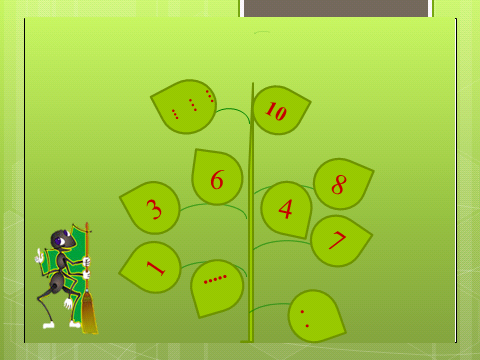 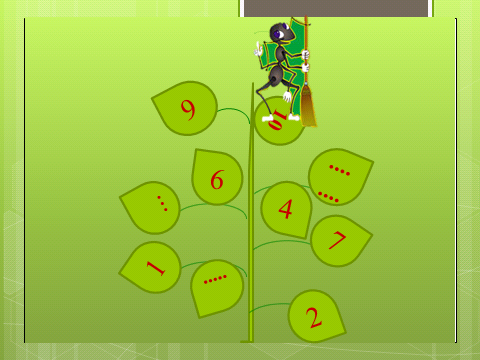 - Какие числа пропущены при спуске? Подъеме? Медленно поднимитесь вместе с муравьем, громко называя каждый листик, а затем спуститесь вниз. Поднимитесь и спуститесь с ним, быстро считая ступеньки (предлагает выполнить 3-4 детям)Вот и добрался домой муравейЗабрался он в свой муравейник скорей.А помогли ему вы, детвора,Решая задания все без труда.Запомним, ребята, запомним, друзьяЧто лес это тоже большая семья!